Zadovolјstvo nam je da Vas obavestimo da je potpisan ugovor o saradnji sa međunarodnom organizacijom AISEC koja okuplјa mlade lјude širom sveta i omogućuje im da razviju svoj liderski potencijal kroz volonterska i stručna iskustva u inostranstvu, kao i kroz uklјučivanje u različite projekte. Nadamo se uspešnoj saradnji, na obostranu korist i zadovoljstvo!https://aiesec.org.rs/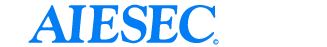 